NÁVRHUZNESENIE VLÁDY SLOVENSKEJ REPUBLIKYč. ...z ...k návrhu zákona, ktorým sa mení a dopĺňa zákon Národnej rady Slovenskej republiky č. 162/1995 Z. z. o katastri nehnuteľností a o zápise vlastníckych a iných práv k nehnuteľnostiam (katastrálny zákon) v znení neskorších predpisov a ktorým sa menia a dopĺňajú niektoré zákonyVládaA.	schvaľujeA.1.	návrh zákona, ktorým sa mení a dopĺňa zákon Národnej rady Slovenskej republiky č. 162/1995 Z. z. o katastri nehnuteľností a o zápise vlastníckych a iných práv k nehnuteľnostiam (katastrálny zákon) v znení neskorších predpisov a ktorým sa menia a dopĺňajú niektoré zákony;B.	poverujepredsedu vlády Slovenskej republikyB.1.	predložiť vládny návrh zákona predsedovi Národnej rady Slovenskej republiky na ďalšie ústavné prerokovanie,podpredsedu vlády Slovenskej republikyB.2.	uviesť vládny návrh zákona v pléne Národnej rady Slovenskej republiky,predsedu Úradu geodézie, kartografie a katastra Slovenskej republikyB.3.	odôvodniť vládny návrh zákona vo výboroch Národnej rady Slovenskej republiky.Vykonajú:	predseda vlády Slovenskej republikypodpredseda vlády Slovenskej republikypredseda Úradu geodézie, kartografie a katastra Slovenskej republikyNa vedomie:	predseda Národnej rady Slovenskej republiky
		Číslo materiálu:Predkladateľ:predseda Úradu geodézie, kartografie a katastra Slovenskej republiky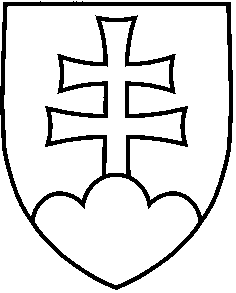 